Муниципальное автономное общеобразовательное учреждение города Новосибирска«Средняя общеобразовательная школа № 213 «Открытие»Календарный план воспитательной работы 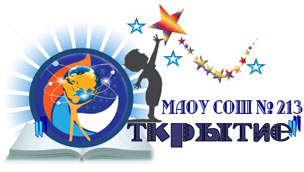 Новосибирск, 2022Начальное общее образованиеОсновное общее образованиеСреднее общее образование МАОУ СОШ № 213 «Открытие»Календарный план воспитательной работы 2022-2023 учебный год  Мероприятия Классы Дата проведения Ответственные КЛАССНОЕ РУКОВОДСТВО КЛАССНОЕ РУКОВОДСТВО КЛАССНОЕ РУКОВОДСТВО КЛАССНОЕ РУКОВОДСТВО Работа с классным коллективом Работа с классным коллективом Работа с классным коллективом Работа с классным коллективом Еженедельное поднятие флага РФ, спуск флага РФ(понедельник, пятница)Еженедельное поднятие флага РФ, спуск флага РФ(понедельник, пятница)Еженедельное поднятие флага РФ, спуск флага РФ(понедельник, пятница)Еженедельное поднятие флага РФ, спуск флага РФ(понедельник, пятница)Тематический классный час 1-4 1 раз в месяц Классные руководители Знакомство с классами1 класссентябрьКлассные руководителиСоставление социальных паспортов1-4 класссентябрьКлассные руководителиИнструктажи по безопасности жизнедеятельности1-4 классысентябрьКлассные руководителиЗнакомство с Уставом школы, правилами распорядка школьной жизни1 -4 класссентябрьКлассные руководителиОрганизация участия класса в общешкольных ключевых делах1-4 классыв течение годаКлассные руководителиИндивидуальная работа с обучающимися1-4 классыв течение годаКлассные руководителиРабота с государственными символами России1-4 классыв течение годаКлассные руководителиРабота с учителями -предметниками, работающими в классе1-4 классыв течение годаКлассные руководителиРабота с родителями или законными представителями1-4 классыв течение годаКлассные руководителиРодительские собрания1-4 классы1 раз в четвертьКлассные руководителиИнформационный классный час. ПДД 1-41 раз в месяц Классные руководители Информационный классный час.  ЗОЖ. 1-41 раз в месяц Классные руководители Информационный классный час. Антикоррупционное воспитание 1-41 раз в месяц Классные руководители Классные коллективные творческие дела 1-4Согласно планам ВР классных руководителей Классные руководители Экскурсии 1–4Один раз в четверть Классные руководители Родительские комитеты Изучение классного коллектива 1–4В течение учебного года Классные руководители Адаптация классных коллективов1 классыСентябрь Октябрь Январь Классные руководители Педагог-психолог Встречи с интересными людьми города Новосибирска1-4 классыВ течение годаБиблиотекарь, классные руководителиТематические классные часы (по календарю образовательных событий) Тематические классные часы (по календарю образовательных событий) Тематические классные часы (по календарю образовательных событий) Тематические классные часы (по календарю образовательных событий) «День Знаний»1–401.09 Администрация Классные руководители 205 лет со дня рождения русского писателя, поэта, драматурга Алексея КонстантиновичаТолстого (1817–1875)1-405.09Классные руководителиМеждународный день распространения грамотности1-4 классы08.09классные руководители140 лет со дня рождения русского писателя Бориса Степановича Житкова1-411.09Классные руководителиКлассный час  «День народного единства». 04.11 1-4ноябрь Классные руководители Международный день толерантности. 16.11 1-4ноябрь Классные руководители «Когда душа умеет видеть- услышать сердце поспешит», посвященный Дню инвалидов. 03.12 1-4декабрь Классные руководители Единый урок мужества, посвященный Дню полного освобождения Ленинграда от фашистской блокады 27.01 1-4 январь Классные руководители Зам. директора по ВРПедагоги истории и обществознания День российской науки. 8.02 1–4 февраль Классные руководители Международный женский день. 08.03 1–4март Классные руководители Зам. директора по ВР День космонавтики. Гагаринский урок «Космос – это мы». 12.04 1–4апрель Классные руководители День Победы «Этих дней не смолкнет слава!». 09.05 1–4май Администрация Классные руководители Индивидуальная работа с обучающимися Индивидуальная работа с обучающимися Индивидуальная работа с обучающимися Индивидуальная работа с обучающимися Индивидуальные беседы с обучающимися 1-4 По мере необходимости Классные руководители Учителя предметники Правила внутреннего распорядка1-4В течении годаКлассные руководители Учителя предметникиАдаптация вновь прибывших обучающихся в классе 1-4 В течение года Классные руководители Индивидуальная образовательная траектория Индивидуальная образовательная траектория Индивидуальная образовательная траектория Индивидуальная образовательная траектория Ведение портфолио с обучающимися класса 1-4 В течение года Классные руководители Работа с учителями-предметниками в классе Работа с учителями-предметниками в классе Работа с учителями-предметниками в классе Работа с учителями-предметниками в классе Консультации с учителями предметниками  (соблюдение единых требований в воспитании, предупреждение и разрешение конфликтов) 1-4 Еженедельно Классные руководители Учителя-предметники Работа с родителями обучающихся или их законными представителями Работа с родителями обучающихся или их законными представителями Работа с родителями обучающихся или их законными представителями Работа с родителями обучающихся или их законными представителями Заседание родительского актива 1-4Один раз в четверть Классные руководители Родительский комитет Администрация школы (по требованию) Классные родительские собрания 1-4Согласно планам ВР классных руководителей Классные руководители Администрация ШКОЛЬНЫЙ УРОК ШКОЛЬНЫЙ УРОК Оформление стендов  (предметно-эстетическая среда, наглядная агитация школьных стендов предметной направленности) 1-4В течение года Учителя-предметники Игровые формы учебной деятельности 1-4 В течение года Учителя-предметники Интерактивные формы учебной деятельности 1-4В течение года Учителя-предметники Сентябрь Сентябрь Международный день распространения грамотности (информационная минутка на уроке русского языка) 1-4 08.09 Учителя русского языка и литературного чтенияПравила учебных кабинетов 1-4В течение месяца Учителя-предметники Октябрь Октябрь Всероссийский открытый урок «ОБЖ» (приуроченный ко Дню гражданской обороны Российской Федерации) 1-4 04.10 (5 сентября)Учителя окружающего мира Ноябрь Ноябрь Любимый волшебник и друг наш С. Я. Маршак»(информационная минутка на уроках литературного чтения) 1-403.11Учителя русского языка и литературного чтенияЛитературная викторина, посвящённая 85-летию Новосибирской области и 70-летию писателя В.В. Шамова(информационная минутка на уроках литературного чтения) 2-4 ноябрьУчителя русского языка и литературного чтенияЛучший выдумщик вредных советов» 75 лет со дня рождения Григория Бенционовича Остера(информационная минутка на уроках литературного чтения) 1-427.11Учителя русского языка и литературного чтенияДекабрь Декабрь Декабрь Декабрь Декабрь Декабрь День рождения Н.А. Некрасова (информационная минутка на уроках литературного чтения) День рождения Н.А. Некрасова (информационная минутка на уроках литературного чтения) 3-4 3-4 10.12 10.12 Учителя русского языка и литературного чтенияУчителя русского языка и литературного чтенияНеделя начальной школыНеделя начальной школы1-41-412.12-17.1212.12-17.12Учителя начальной школыУчителя начальной школы«В гости к Эдуарду Успенскому» 85 лет со дня рождения Эдуарда Николаевича Успенского(информационная минутка на уроках литературного чтения)«В гости к Эдуарду Успенскому» 85 лет со дня рождения Эдуарда Николаевича Успенского(информационная минутка на уроках литературного чтения)1-41-422.1222.12Учителя русского языка и литературного чтенияУчителя русского языка и литературного чтенияЯнварьЯнварьЯнварьЯнварьЯнварьЯнварьЯнварьЯнварь 140 лет со дня рождения Алексея Николаевича Толстого, писателя, драматурга  140 лет со дня рождения Алексея Николаевича Толстого, писателя, драматурга 1-41-410.0110.01Учителя русского языка и литературного чтенияУчителя русского языка и литературного чтения95 лет со дня рождения Татьяны Ивановны Александровой, детской писательницы и художницы 95 лет со дня рождения Татьяны Ивановны Александровой, детской писательницы и художницы 1-41-410.0110.01Учителя русского языка литературного чтения, изобразительного искусстваУчителя русского языка литературного чтения, изобразительного искусстваФевраль Февраль Февраль Февраль Февраль Февраль Интерактивные уроки родного русского языка к Международному дню родного языка Интерактивные уроки родного русского языка к Международному дню родного языка 1–4 1–4 21.02 21.02 Учителя русского языка и литературы Учителя русского языка и литературы Март Март Март Март Март Март Неделя математики Неделя математики 1-41-414.03–20.03 14.03–20.03 Учителя математики Учителя математики «Весёлый день с Сергеем Михалковым» к 110-летию со дня рождения Сергея Владимировича Михалкова, русского поэта, писателя, драматурга«Весёлый день с Сергеем Михалковым» к 110-летию со дня рождения Сергея Владимировича Михалкова, русского поэта, писателя, драматурга1-41-4мартмартУчителя-предметники,классные руководителиУчителя-предметники,классные руководителиАпрель Апрель Апрель Апрель Апрель Апрель  «Заходи в зелёный дом – чудеса увидишь в нём» Всемирный День Земли «Заходи в зелёный дом – чудеса увидишь в нём» Всемирный День Земли1-41-422.0422.04Учителя окружающего мираУчителя окружающего мираВсероссийский открытый урок «ОБЖ» (День пожарной охраны) Всероссийский открытый урок «ОБЖ» (День пожарной охраны) 1–41–430.04 30.04 Учителя окружающего мираУчителя окружающего мираМай Май Май Май Май Май День государственного флага Российской Федерации День государственного флага Российской Федерации 1-4 1-4 22.05 22.05 Учителя истории и обществознания Учителя истории и обществознания День славянской письменности и культуры День славянской письменности и культуры 1–4 1–4 24.05 24.05 Учителя русского языка Учителя русского языка КУРСЫ ВНЕУРОЧНОЙ ДЕЯТЕЛЬНОСТИ КУРСЫ ВНЕУРОЧНОЙ ДЕЯТЕЛЬНОСТИ КУРСЫ ВНЕУРОЧНОЙ ДЕЯТЕЛЬНОСТИ КУРСЫ ВНЕУРОЧНОЙ ДЕЯТЕЛЬНОСТИ КУРСЫ ВНЕУРОЧНОЙ ДЕЯТЕЛЬНОСТИ КУРСЫ ВНЕУРОЧНОЙ ДЕЯТЕЛЬНОСТИ Общеинтеллектуальное направление Общеинтеллектуальное направление Общеинтеллектуальное направление Общеинтеллектуальное направление Общеинтеллектуальное направление Общеинтеллектуальное направление Основы финансовой грамотности11Согласно расписанию занятий ВД Согласно расписанию занятий ВД Педагоги внеурочной деятельности Педагоги внеурочной деятельности Кем быть?11Согласно расписанию занятий ВД Согласно расписанию занятий ВД Педагоги внеурочной деятельности Педагоги внеурочной деятельности Умники и умницы11Согласно расписанию занятий ВД Согласно расписанию занятий ВД Педагоги внеурочной деятельности Педагоги внеурочной деятельности Город мастеров11Согласно расписанию занятий ВД Согласно расписанию занятий ВД Педагоги внеурочной деятельности Педагоги внеурочной деятельности Техномозаика22Согласно расписанию занятий ВД Согласно расписанию занятий ВД Педагоги внеурочной деятельности Педагоги внеурочной деятельности "Физика. Химия. Техника"3-43-4Согласно расписанию занятий ВД Согласно расписанию занятий ВД Педагоги внеурочной деятельности Педагоги внеурочной деятельности Общекультурное направление Общекультурное направление Общекультурное направление Общекультурное направление Общекультурное направление Общекультурное направление Общекультурное направление Общекультурное направление Академические субботы, арт-субботы, посещение мероприятий, Дней науки, спектаклей, выставок, музеев и др. по программе воспитательной работы классного руководителя. Предметные декады, общешкольные мероприятия, конкурсы, форумы, хакатоны, фестивали, конференции, просмотры видеофильмов с последующим обсуждением и др.1-4Согласно плану ВРКлассные руководители Дети-читатели2-4Согласно расписанию занятий ВД Педагоги внеурочной деятельности Социальное направление Социальное направление Социальное направление Реализация мероприятий и проектов вожатского движения в рамках программы воспитательной работы МАОУ СОШ № 213 «Открытие» и развития РДШ 1-4Согласно плану ВРКлассные руководителиОбъединение «КОС mix»1-4Согласно расписанию занятий ВД Советники по воспитаниюУчастие в Федеральном проекте «Песня тоже воевала»1-4Согласно расписанию занятий ВДКлассные руководителиСпортивно-оздоровительное направление Спортивно-оздоровительное направление Спортивно-оздоровительное направление Реализация мероприятий и проектов в рамках движения ЗОЖ 1-4Согласно плану ВРКлассные руководители, учителя физической культуры Реализация мероприятий и проектов военно-патриотического движения в рамках программы воспитательной работы МАОУ СОШ № 213 «Открытие»1-4Согласно плану ВРКлассные руководители, учителя физической культуры, учитель ОБЖ«Спортивный вектор», бокс (3-й час физической культуры)1-4Согласно расписанию занятий ВДПедагоги внеурочной деятельностиРазговор о правильном питании1-4Согласно расписанию занятий ВДПедагоги внеурочной деятельностиДуховно-нравственное направление Духовно-нравственное направление Духовно-нравственное направление Разговоры о важном1-4Согласно расписанию занятий ВД Классные руководителиРеализация мероприятий и проектов волонтерского движения в рамках программы воспитательной работы МАОУ СОШ №213 «Открытие»1-4Согласно плану ВРКлассные руководителиМузей в твоем классе2-4Согласно расписанию занятий ВДПедагоги внеурочной деятельностиРеализация мероприятий и проектов волонтерского движения в рамках программы воспитательной работы МАОУ СОШ №213 «Открытие»1-4Согласно плану ВРКлассные руководителиРАБОТА С РОДИТЕЛЯМИ РАБОТА С РОДИТЕЛЯМИ РАБОТА С РОДИТЕЛЯМИ В течение года В течение года В течение года Общешкольное родительское собрание 1-4 В течении года Директор Администрация  Родительские собрания общешкольные, локальные Организованное начало 2022-2023 учебного года, итоги 1,2,3,4 четверти. Темы родительских собраний:Тревожность и неуверенность. Как помочь?Проблемы самостоятельного выполнения домашнего задания: пути решения.Друзья моего ребёнка. Кто они?Универсальные учебные действия. Что нужно знать родителям ученика начальной школы?Роль чтения на начальном этапе обучения. Как помочь ребёнку полюбить книгу?Стратегия мотивации «нехочухи».Что мой ребёнок хочет мне сказать своим поведением. Возможные трудности развития личности.Почему дети лгут или как научить ребёнка говорить правду.Единое родительское собрание для родителей 3-х классов по выбору модуля ОРКСЭМы учим ребёнка жить среди людей. Воспитание толерантности.Как поощрять и нужно ли наказывать детей в семье?Всё начинается с детства. Воспитание патриотизма.Детская безопасность в интернете. Что следует знать об угрозах виртуальной жизни.Единое родительское собрание в рамках операции «Семья», «Роль семьи и семейного воспитания в формировании культурного подростка»1–4 1 классы2 классы3 классы4 классы1 классы2 классы3 классы4 классы3 класс1 классы.2 классы.3 классы.4 классы2-4 классыПо отдельному графикуВ течении годаНоябрьМартАпрельЗам. директора УВРКлассные руководители Итоги 2022-2023 учебного года 1-4 26.05. 2022 Администрация Классные руководители Управляющий Совет родителей3Два раза в годДиректорКонсультации с педагогом-психологом 1-4 По графику Психолог Индивидуальные встречи с администрацией1-4По запросуадминистрацияСентябрь Сентябрь Сентябрь Знакомство с курсами  внеурочной деятельности 1–4 Сентябрь Зам. директора по УВР Зам. директора по ВР «Проблемы адаптации» 1 Сентябрь Зам. директора по ВР Психолог Октябрь Октябрь «Итоги адаптации в 1-х классах»  1Октябрь Зам. директора по УВР Зам. директора по ВР Педагог-психолог Классные руководители 5-х ,10-х классов Ноябрь Ноябрь Мастер-классы ко Дню матери 1-4 До 26.11 Учитель ИЗО Учитель технологииООО»Большая Перемена НСК»Декабрь Декабрь «Проектные технологии в жизни» 1–7 Декабрь Зам. директора по ВР Юсупова Н.А. Беседа с инспектором ОГИБДД1-4ДекабрьЗам.директора по ВР Февраль Февраль Мероприятие ко Дню защитника Отечества 1–7 До 19.02 Учитель ИЗО Март Март Мастер-классы к Международному женскому дню 1–7 До 03.03 Учитель ИЗО САМОУПРАВЛЕНИЕ САМОУПРАВЛЕНИЕ В течение года В течение года Создание активов классов1-4сентябрьКлассные руководители Эколого-благотворительный проект «Разделяй и сохраняй»1-4Сентябрь, майКлассные руководителиБлаготворительная акция «Доброе сердце»  к декаде пожилого человека1-4октябрьКлассные руководителиОрганизация и проведение праздника, посвященного Дню Учителя1-4октябрь 2022Зам. директора по ВР Классные руководителиОрганизация праздника «Посвящение в первоклассники»1-428 октябряЗам. директора по ВР Классные руководителиДень матери1–423.11–27.11 Зам. директора по ВР Классные руководители«День национальных культур»1-4В течении месяцаЗам. директора по ВРКлассные руководителиОрганизация праздника «Посвящение в пешеходы»1-4ноябрьЗам. директора по ВР Классные руководителиДень Конституции РФ5-1112.12Зам. директора по ВР Классные руководителиОрганизация и проведение праздника Новый год1-4декабрьЗам. директора по ВР Классные руководителиПодведение итогов за первое полугодие1-4январьЗам. директора по ВР Классные руководителиОрганизация и проведение праздника, посвященного Международному женскому дню 1-4мартКлассные руководителиОрганизация и проведение праздника «Прощание с Азбукой»1-4мартКлассные руководители «День смеха» 5–11 15.03–19.03 Школьный медиацентр Ученическое самоуправление «День Космонавтики»5–1112.04Школьный медиацентр Ученическое самоуправлениеПедагоги-предметники Организация акции «Письмо водителю»1-4апрельКлассные руководителиПраздничные мероприятия «Наследники Великой Победы"» 5–11 21.04 Замдиректора по ВР Школьный медиацентр Ученическое самоуправление ПРОФОРИЕНТАЦИЯ ПРОФОРИЕНТАЦИЯ В течение года В течение года Циклы профориентационных часов общения «Профессиональное самоопределение» 1–4 Один раз в месяц на параллель по отдельному плану Замдиректора по ВР Психолог Классный руководитель Организация цикла встреч «Добейся успеха!», рассказы о профессии, ситуации успеха, достижения результатов4 классыв течение учебного годаЗамдиректора по ВР Классный руководительУчастие во Всероссийских открытых уроках «ПроеКТОриЯ»1 -4 классыв течение учебного годаКлассный руководительПроведение чемпионата по ранней профориентации  «Мастерята» 1-4 классыДекабрь Замдиректора по УВР Классный руководительУчастие в мероприятии «БебиАбилимпикс» 1-4 классымартЗамдиректора по УВР Классный руководитель«Все профессии нужны! Все профессии важны! Азбука профессий» (цикл роликов (презентаций) о профессиях 1-4в течение учебного годаКлассный руководительПрофориентационные экскурсии по отдельному плану 1–4В течение года Зам. директора по ВР Психолог Классные руководителиКЛЮЧЕВЫЕ ОБЩЕШКОЛЬНЫЕ ДЕЛА КЛЮЧЕВЫЕ ОБЩЕШКОЛЬНЫЕ ДЕЛА КЛЮЧЕВЫЕ ОБЩЕШКОЛЬНЫЕ ДЕЛА КЛЮЧЕВЫЕ ОБЩЕШКОЛЬНЫЕ ДЕЛА В течение года В течение года В течение года В течение года Эколого-благотворительный проект «Разделяй и сохраняй»1–11 Социальный педагог Ученическое самоуправление СентябрьСентябрьДень Здоровья1-42 сентябряАдминистрация классные руководители«Живет на свете красота» - выставка цветочных композиций, поделок1-4Винникова О.Н.Классные руководители«Уж небо осенью дышало…» конкурс рисунков1-419-24 сентябряФлеер.С.А.Классные руководителиВикторина «Осенний калейдосоп»1-426-30 сентябряРычкоыа Н.А.Классные руководителиНеделя безопасности дорожного движения 1–4Зам. директора по ВР Учителя ОБЖ ОктябрьОктябрьАкция «Добро людям»1--41-3 октябряВинникова О.Н.Классные руководителиУчитель! Перед именем твоим…»видео поздравления, выставка газет1-43-8 октябряРычкоыа Н.А.Классные руководителиКонкурс рисунков « Соблюдай ПДД и дружи с ГИБДД»1-410-29 октябряФлеер С.А.Классные руководителиВикторина «Библиотечный мир» 1-425 октябряГолубева Е.Ю.Классные руководителиНоябрьНоябрьБиблиотечное мероприятие для «В гостях у народной сказки» (в рамках Года народного искусства и нематериального культурного наследия народов России)1-421.11-25.11Голубева Е.Ю.Классные руководителиФестиваль патриотических фильмов «Кино идет…». Киноакция «Вера. Надежда. Любовь»4 классыноябрьКлассные руководителиФестиваль физминуток1-4НоябрьКлассные руководителиДень Матери1–4Замдиректора по ВР Классные руководители День Национальных культур1-4Зам.диреткора по ВРПедагог-организаторООО «Большая Перемена НСК»ДекабрьДекабрьДень Конституции РФ 1–4 Зам. директора по ВР Ученическое самоуправление Новогодние мероприятия и концертные программы 1–4Зам. директора по ВР Ученическое самоуправление Хакатон «Открываем мир вместе»Социальные проекты классов!5-11Администация,классные руководителиФевральФевральДень Науки. «Наши первые открытия в мире наук». Демонстрации научных достижений, занимательные опыты1-4Классные руководителиОдин день в мире русского языка и литературы1-4Классные руководители«Богатыри России», посвященный Дню защитника Отечества 1–4 Зам. директора по ВР Ученическое самоуправление Учителя физической культурыФестиваль патриотической песни «Голос поколений 1-4Классные руководителиМарт Март Мероприятия к Международному женскому дню 1–4Зам. директора по ВР Классные АпрельАпрельСмех да и только! (организация первоапрельской фотозоны на втором этаже)Неделя космонавтики:Отправляемся вполёт! День 1-й (минипрезентацияпредстоящей недели,анонс мероприятий,видео-мотиватор,будет предоставленготовый ролик дляклассныхруководителей)День 2-й КосмическиепеременкиДень 3-й Герои космоса (познавательная выставка на 2-м этаже) День 4-й Викторина "По следам космических странствий" (основана на материалах познавательной выставки "Герои комоса") День 5-й Брейн-ринг "Мы скосмосом на "ты"1-41-41-41-34 8 апреля9 апреля10 апреля11 апреля12 апреляТворческая группа "4четверть", классныеруководителиДень Космонавтики 1–4 Учителя-предметникиКонкурс рисунков «Я рисую Победу» (виртуальный вернисаж)1-4Классные руководителиМай Май Май Май Май Май Май Экскурсионный марафон «Живая память»Экскурсионный марафон «Живая память»44Зам. директора по ВР Классные руководители Школьный медиацентрНаследники победы(конкурс чтецов)Наследники победы(конкурс чтецов)1-41-4Творческая группа "4четверть", классныеруководителиСмотр строя и песни «Парад Победе!»Смотр строя и песни «Парад Победе!»3-43-4Зам. директора по ВР Классные руководители Школьный медиацентр«Зарничка», эстафета «Зарничка», эстафета 1-21-2Зам. директора по ВР Классные руководители Фестиваль патриотической песни «О боях пожарищах и друзьях товарищах» Фестиваль патриотической песни «О боях пожарищах и друзьях товарищах» 1-41-4Зам. директора по ВР Классные руководители Участие в районных и городских акциях, в рамках 78-летия ПобедыУчастие в районных и городских акциях, в рамках 78-летия Победы1-41-4Зам. директора по ВР Классные руководители Школьный медиацентрКлассные часы «Никто не забыт…»Классные часы «Никто не забыт…»1-41-4Зам. директора по ВР Классные руководители "Выпускнойначальной школы"Выпускнойначальной школы44Зам. директора по ВРТворческая группа "4четверть", классныеруководителиДЕТСКИЕ ОБЩЕСТВЕННЫЕ ОБЪЕДИНЕНИЯ ДЕТСКИЕ ОБЩЕСТВЕННЫЕ ОБЪЕДИНЕНИЯ ДЕТСКИЕ ОБЩЕСТВЕННЫЕ ОБЪЕДИНЕНИЯ ДЕТСКИЕ ОБЩЕСТВЕННЫЕ ОБЪЕДИНЕНИЯ ДЕТСКИЕ ОБЩЕСТВЕННЫЕ ОБЪЕДИНЕНИЯ ДЕТСКИЕ ОБЩЕСТВЕННЫЕ ОБЪЕДИНЕНИЯ ДЕТСКИЕ ОБЩЕСТВЕННЫЕ ОБЪЕДИНЕНИЯ В течение года В течение года В течение года В течение года В течение года В течение года В течение года «Волонтёры-добровольцы»«Волонтёры-добровольцы»4 «Д», 4 «М»4 «Д», 4 «М»По отдельному плану объединенияПо отдельному плану объединенияРуководители объединения«ЮИД»«ЮИД»4 «В»4 «В»По отдельному плану объединенияПо отдельному плану объединенияРуководитель объединенияШКОЛЬНЫЕ МЕДИА ШКОЛЬНЫЕ МЕДИА ШКОЛЬНЫЕ МЕДИА ШКОЛЬНЫЕ МЕДИА ШКОЛЬНЫЕ МЕДИА ШКОЛЬНЫЕ МЕДИА ШКОЛЬНЫЕ МЕДИА В течение года В течение года В течение года В течение года В течение года В течение года В течение года Оформление выставок, посвященных книгам-юбилярам, писателям-юбилярам и другим знаменательным датам в читальном зале и на сайтеОформление выставок, посвященных книгам-юбилярам, писателям-юбилярам и другим знаменательным датам в читальном зале и на сайте1-41-4В соответствии с планом  руководителяВ соответствии с планом  руководителяКлассные руководителиАльбомы творчества
«Фотоальбомы конкурсных работ»
Сквозь призму Лета
Сквозь призму Осени
Сквозь призму Зимы
Сквозь призму Весны
Портрет моей семьи
Ветеранами гордится родина
Мой любимый питомецАльбомы творчества
«Фотоальбомы конкурсных работ»
Сквозь призму Лета
Сквозь призму Осени
Сквозь призму Зимы
Сквозь призму Весны
Портрет моей семьи
Ветеранами гордится родина
Мой любимый питомец1-41-4В течении годаВ течении годаИванов А.ПКлассные руководители
ЭКСКУРСИИ, ПОХОДЫ ЭКСКУРСИИ, ПОХОДЫ ЭКСКУРСИИ, ПОХОДЫ ЭКСКУРСИИ, ПОХОДЫ ЭКСКУРСИИ, ПОХОДЫ ЭКСКУРСИИ, ПОХОДЫ ЭКСКУРСИИ, ПОХОДЫ Походы в театры, на выставки в выходные дни Походы в театры, на выставки в выходные дни 1–41–4В течение года В течение года Классные руководители Экскурсии по предметам Экскурсии по предметам 1–41–4В течение года В течение года Ответственный за экскурсии Экскурсии по патриотической тематике, профориентации,  Экскурсии по патриотической тематике, профориентации,  1–4 1–4 В течение года В течение года Зам. директора по ВР Руководители МО Классные руководители  Профилактика безнадзорности и правонарушений,  социально-опасных явлений  Профилактика безнадзорности и правонарушений,  социально-опасных явлений  Профилактика безнадзорности и правонарушений,  социально-опасных явлений  Профилактика безнадзорности и правонарушений,  социально-опасных явлений  Профилактика безнадзорности и правонарушений,  социально-опасных явлений  Профилактика безнадзорности и правонарушений,  социально-опасных явлений  Профилактика безнадзорности и правонарушений,  социально-опасных явлений В течение года В течение года В течение года В течение года В течение года В течение года В течение года Знакомство учащихся с уставом школы, своими обязанностями и правами. 1–4 1–4 Сентябрь Сентябрь Администрация гимназии Классные руководители  Администрация гимназии Классные руководители  Проведение профилактических бесед «Безопасное поведение в школе и на улице»1-41-4сентябрьсентябрьЗнакомство учащихся с безопасным маршрутом в школу «Дом-Школа-Дом»,1-41-4сентябрьсентябрьПроведение минуток ПДД1-41-4В течение годаВ течение годаПроведение бесед с учащимися по безопасному поведению на улице в конце каждой четверти1-41-4сентябрьсентябрьОформление страничек ПДД в классных уголкахВ течение годаВ течение годаУчастие во Всероссийской олимпиады школьников на знание правил дорожного движения1-41-4Сентябрь-октябрьСентябрь-октябрьЕдиный день безопасности дорожного движения,  беседы с учащимися1-41-425 октября25 октябряПроведение родительских собраний по вопросам профилактики безнадзорности, беспризорности, правонарушений, наркомании среди обучающихся 1-41-4Октябрь- ноябрь, в течение года Октябрь- ноябрь, в течение года Администрация, классные руководители Администрация, классные руководители Единый день безопасности дорожного движения,  беседы с учащимися1-41-4октябрь, декабрь 2022март, май 2023октябрь, декабрь 2022март, май 2023Беседы с учащимися на классных часах по темам: 1. «Уголовная, административная ответственность несовершеннолетних» 2.«Проступок, правонарушение, преступление», 3. «Опасные игры» 4. «Безопасный интернет». 5. « Способы решения конфликтных ситуаций» 1–41–41 раз в четверть 1 раз в четверть Классные руководители 1-4 классов Социальный  педагог Классные руководители 1-4 классов Социальный  педагог Организация выставки книг по теме: «Знай и соблюдай закон».  	1–4  	1–4 Октябрь Октябрь Социальный педагог Социальный педагог Конкурс рисунков для учащихся 1- 4 классов «Внимание каникулы»1-41-4январь-февраль 2023январь-февраль 2023Классные руководителиКлассные руководителиБеседа для учащихся 1-4 классов «Велосипед (скутер, мопед) -источник повышенной опасности на дороге»маймайКлассные руководителиКлассные руководителиМероприятия Классы Дата проведения Ответственные КЛАССНОЕ РУКОВОДСТВО КЛАССНОЕ РУКОВОДСТВО КЛАССНОЕ РУКОВОДСТВО КЛАССНОЕ РУКОВОДСТВО Работа с классным коллективом Работа с классным коллективом Работа с классным коллективом Работа с классным коллективом Еженедельное поднятие флага РФ, спуск флага РФ(понедельник, пятница)Еженедельное поднятие флага РФ, спуск флага РФ(понедельник, пятница)Еженедельное поднятие флага РФ, спуск флага РФ(понедельник, пятница)Еженедельное поднятие флага РФ, спуск флага РФ(понедельник, пятница)Тематический классный час: 5-91 раз в месяц Классные руководители Информационный классный час. ПДД 5-91 раз в месяц Классные руководители Информационный классный час.  ЗОЖ. Профилактика НТА 5-91 раз в месяц Классные руководители Информационный классный час. Антикоррупционное воспитание 5-91 раз в месяц Классные руководители Классные коллективные творческие дела 5-9Согласно планам ВР классных руководителей Классные руководители Экскурсии 5-9Один раз в четверть Классные руководители Родительские комитеты Изучение классного коллектива 5-9В течение учебного года Классные руководители Адаптация Классных коллективов5 клСентябрь Октябрь Январь Классные руководители Педагог-психолог Тематические классные часы (по календарю образовательных событий) Тематические классные часы (по календарю образовательных событий) Тематические классные часы (по календарю образовательных событий) Тематические классные часы (по календарю образовательных событий) «День Знаний»5-901.09 Администрация Классные руководители Классный час, посвященный Дню солидарности в борьбе с терроризмом. 03.09 5-9сентябрь Классные руководители Классный час  «День народного единства». 04.11 5-9ноябрь Классные руководители Международный день толерантности. 16.11 5-9ноябрь Классные руководители «Когда душа умеет видеть- услышать сердце поспешит», посвященный Дню инвалидов. 03.12 5-9декабрь Классные руководители Единый урок мужества, посвященный Дню полного освобождения Ленинграда от фашистской блокады 27.01 5-9январь Классные руководители Педагоги истории и обществознания День российской науки. 8.02 5-9февраль Классные руководители Международный день борьбы с наркоманией и наркобизнесом. 01.03 5-9март Классные руководители Соц. педагог Международный женский день. 08.03 5-9март Классные руководители Зам. директора по ВР День космонавтики. Гагаринский урок «Космос – это мы». 12.04 5-9апрель Классные руководители День Победы «Этих дней не смолкнет слава!». 09.05 5-9май Зам.директора по ВР, педагоги-предметникиКлассные руководители Индивидуальная работа с обучающимися Индивидуальная работа с обучающимися Индивидуальная работа с обучающимися Индивидуальная работа с обучающимися Индивидуальные беседы с обучающимися 5-9По мере необходимости Классные руководители Учителя предметники Правила внутреннего распорядка5-9В течении годаКлассные руководители Учителя предметникиАдаптация вновь прибывших обучающихся в классе 5-9В течение года Классные руководители Индивидуальная образовательная траектория Индивидуальная образовательная траектория Индивидуальная образовательная траектория Индивидуальная образовательная траектория Ведение портфолио с обучающимися класса 5-9В течение года Классные руководители Работа с учителями-предметниками в классе Работа с учителями-предметниками в классе Работа с учителями-предметниками в классе Работа с учителями-предметниками в классе Консультации с учителями предметниками  (соблюдение единых требований в воспитании, предупреждение и разрешение конфликтов) 5-9Еженедельно Классные руководители Учителя-предметники Работа с родителями обучающихся или их законными представителями Работа с родителями обучающихся или их законными представителями Работа с родителями обучающихся или их законными представителями Работа с родителями обучающихся или их законными представителями Заседание родительского актива 5-9Один раз в четверть Классные руководители Родительский комитет Администрация школы (по требованию) Классные родительские собрания 5-9Согласно планам ВР классных руководителей Классные руководители Администрация ШКОЛЬНЫЙ УРОК ШКОЛЬНЫЙ УРОК Оформление стендов  (предметно-эстетическая среда, наглядная агитация школьных стендов предметной направленности) 5-9В течение года Учителя-предметники Игровые формы учебной деятельности 5-9В течение года Учителя-предметники Интерактивные формы учебной деятельности 5-9В течение года Учителя-предметники Сентябрь Сентябрь Международный день распространения грамотности (информационная минутка на уроке русского языка) 5-908.09 Учителя русского языка и литературы Правила учебных кабинетов 5-9В течение месяца Учителя-предметники Октябрь Октябрь Всероссийский открытый урок «ОБЖ» (приуроченный ко Дню гражданской обороны Российской Федерации) 5-904.10 (5 сентября)Учителя ОБЖ Ноябрь Ноябрь День рождения Ф.М. Достоевского (информационная минутка на уроке литературы) 5-911.11 Учителя русского языка и литературы День начала Нюрнбергского процесса (минутка информации на уроках истории и обществознания) День начала Нюрнбергского процесса (минутка информации на уроках истории и обществознания) 5-95-920.11 20.11 Учителя истории и обществознания Декабрь Декабрь Декабрь Декабрь Декабрь Декабрь День рождения Н.А. Некрасова (информационная минутка на уроках литературы) День рождения Н.А. Некрасова (информационная минутка на уроках литературы) 5-95-910.12 10.12 Учителя русского языка и литературы Февраль Февраль Февраль Февраль Февраль Февраль Интерактивные уроки родного русского языка к Международному дню родного языка Интерактивные уроки родного русского языка к Международному дню родного языка 1–11 1–11 21.02 21.02 Учителя русского языка и литературы Март Март Март Март Март Март Неделя математики Неделя математики 5-95-914.03–20.03 14.03–20.03 Учителя математики Апрель Апрель Апрель Апрель Апрель Апрель Всероссийский открытый урок «ОБЖ» (День пожарной охраны) Всероссийский открытый урок «ОБЖ» (День пожарной охраны) 5-95-930.04 30.04 Учитель ОБЖ Май Май Май Май Май Май День государственного флага Российской Федерации День государственного флага Российской Федерации 5-95-922.05 22.05 Учителя истории и обществознания День славянской письменности и культуры День славянской письменности и культуры 5-95-924.05 24.05 Учителя русского языка КУРСЫ ВНЕУРОЧНОЙ ДЕЯТЕЛЬНОСТИ КУРСЫ ВНЕУРОЧНОЙ ДЕЯТЕЛЬНОСТИ КУРСЫ ВНЕУРОЧНОЙ ДЕЯТЕЛЬНОСТИ КУРСЫ ВНЕУРОЧНОЙ ДЕЯТЕЛЬНОСТИ КУРСЫ ВНЕУРОЧНОЙ ДЕЯТЕЛЬНОСТИ КУРСЫ ВНЕУРОЧНОЙ ДЕЯТЕЛЬНОСТИ Общеинтеллектуальное направление Общеинтеллектуальное направление Общеинтеллектуальное направление Общеинтеллектуальное направление Общеинтеллектуальное направление Общеинтеллектуальное направление «Учимся для жизни»55Согласно расписанию занятий ВД Согласно расписанию занятий ВД Педагоги внеурочной деятельности Педагоги внеурочной деятельности «Азбука туризма»55Согласно расписанию занятий ВД Согласно расписанию занятий ВД Педагоги внеурочной деятельности Педагоги внеурочной деятельности «Мой выбор»55Согласно расписанию занятий ВД Согласно расписанию занятий ВД Педагоги внеурочной деятельности Педагоги внеурочной деятельности Междисциплинарный курс «Атлас новых профессий 3.0»5-95-9Согласно расписанию занятий ВД Согласно расписанию занятий ВД Педагоги внеурочной деятельности Педагоги внеурочной деятельности Междисциплинарный курс «Финансовая грамотность»5-95-9Согласно расписанию занятий ВД Согласно расписанию занятий ВД Педагоги внеурочной деятельности Педагоги внеурочной деятельности Междисциплинарный курс «GEO-ZOOM»5-95-9Согласно расписанию занятий ВД Согласно расписанию занятий ВД Педагоги внеурочной деятельности Педагоги внеурочной деятельности Культурология. История искусств6К,7К,8К6К,7К,8КСогласно расписанию занятий ВД Согласно расписанию занятий ВД Педагоги внеурочной деятельности Педагоги внеурочной деятельности Междисциплинарный курс «Защитник.RU»7В7ВСогласно расписанию занятий ВД Согласно расписанию занятий ВД Педагоги внеурочной деятельности Педагоги внеурочной деятельности Спортивные игры5-95-9Согласно расписанию занятий ВД Согласно расписанию занятий ВД Педагоги внеурочной деятельности Педагоги внеурочной деятельности Курс развивающих занятий по робототехнике «OpenFest»  5И-9И5И-9ИСогласно расписанию занятий ВД Согласно расписанию занятий ВД Педагоги внеурочной деятельности Педагоги внеурочной деятельности Курс развивающих занятий по 3D-моделированию и  прототипированию5И-9И5И-9ИСогласно расписанию занятий ВД Согласно расписанию занятий ВД Педагоги внеурочной деятельности Педагоги внеурочной деятельности Курс развивающих занятий по лабораторному химическому анализу5И-9И5И-9ИСогласно расписанию занятий ВД Согласно расписанию занятий ВД Педагоги внеурочной деятельности Педагоги внеурочной деятельности Клуб программирования «Code-класс»5И-9И5И-9ИСогласно расписанию занятий ВД Согласно расписанию занятий ВД Педагоги внеурочной деятельности Педагоги внеурочной деятельности Курс развивающих занятий по английскому языку «Technical English»5И-9И5И-9ИСогласно расписанию занятий ВД Согласно расписанию занятий ВД Педагоги внеурочной деятельности Педагоги внеурочной деятельности Курс развивающих занятий по дизайну, моделированию и конструированию одежды «Design Fest»5И-9И5И-9ИСогласно расписанию занятий ВД Согласно расписанию занятий ВД Педагоги внеурочной деятельности Педагоги внеурочной деятельности Курс развивающих занятий по физике7И-9И7И-9ИСогласно расписанию занятий ВД Согласно расписанию занятий ВД Педагоги внеурочной деятельности Педагоги внеурочной деятельности Мобильная робототехника 10-1110-11Согласно расписанию занятий ВД Согласно расписанию занятий ВД Педагоги внеурочной деятельности Педагоги внеурочной деятельности Программирование +           10-1110-11Согласно расписанию занятий ВД Согласно расписанию занятий ВД Педагоги внеурочной деятельности Педагоги внеурочной деятельности Профессиональные пробы 10-1110-11Согласно расписанию занятий ВД Согласно расписанию занятий ВД Педагоги внеурочной деятельности Педагоги внеурочной деятельности Технический английский 10-1110-11Согласно расписанию занятий ВД Согласно расписанию занятий ВД Педагоги внеурочной деятельности Педагоги внеурочной деятельности Общекультурное направление Общекультурное направление Общекультурное направление Общекультурное направление Общекультурное направление Общекультурное направление Общекультурное направление Академические субботы, арт-субботы, посещение мероприятий, Дней науки, спектаклей, выставок, музеев и др. по программе воспитательной работы классного руководителя. Предметные декады, общешкольные мероприятия, конкурсы, форумы, хакатоны, фестивали, конференции, просмотры видеофильмов с последующим обсуждением и др.Согласно плану ВРКлассные руководители Школьный театр5Согласно расписанию занятий ВД Педагоги внеурочной деятельности Социальное направление Социальное направление Социальное направление Реализация мероприятий и проектов вожатского движения в рамках программы воспитательной работы МАОУ СОШ № 213 «Открытие» и развития РДШ (социальный проект класса)Согласно плану ВРКлассные руководители«Юнармия» 7–9 Согласно расписанию занятий ВД Педагоги внеурочной деятельности Объединение «КОС mix»5Согласно расписанию занятий ВД Советники по воспитаниюСпортивно-оздоровительное направление Спортивно-оздоровительное направление Спортивно-оздоровительное направление Реализация мероприятий и проектов в рамках движения ЗОЖ программы воспитательной работы и развития РДШСогласно плану ВРКлассные руководители, учителя физической культуры Реализация мероприятий и проектов военно-патриотического движения в рамках программы воспитательной работы МАОУ СОШ № 213 «Открытие»Согласно плану ВРКлассные руководители, учителя физической культуры, учитель ОБЖ«Спортивный вектор»,  бокс (3-й час физической культуры)Согласно расписанию занятий ВДПедагоги внеурочной деятельностиДуховно-нравственное направление Духовно-нравственное направление Духовно-нравственное направление Разговоры о важном1-11Согласно расписанию занятий ВД Классные руководителиРеализация мероприятий и проектов волонтерского движения в рамках программы воспитательной работы МАОУ СОШ №213 «Открытие»5-9Согласно плану ВРКлассные руководителиРазговоры о важном1-11Согласно расписанию занятий ВД Классные руководителиРеализация мероприятий и проектов волонтерского движения в рамках программы воспитательной работы МАОУ СОШ №213 «Открытие»5-9Согласно плану ВРКлассные руководителиРАБОТА С РОДИТЕЛЯМИ РАБОТА С РОДИТЕЛЯМИ РАБОТА С РОДИТЕЛЯМИ В течение года В течение года В течение года Общешкольное родительское собрание 5-9В течении года Директор Администрация  Родительские собрания общешкольные, локальные Организованное начало 2022-2023 учебного года, итоги 1,2,3,4 четверти.5-9По отдельному графикуВ течении годаЗам. директора УВРКлассные руководители «Родительская 	поддержка старшеклассников в период сдачи экзаменов» 9По плану работы педагога-психолога Зам. директора по ВР  Педагог-психолог ( по требованию)  «Итоги учебного года. Допуск к ГИА»  9По графику Директор  Заместители директора по УВР Итоги 2022-2023 учебного года 5-9По графику Администрация Классные руководители Педагоги-предметникиУправляющий Совет родителей5-9Два раза в годадминистрацияКонсультации с педагогом-психологом 5-9По графику Психолог  ( по требованию)Индивидуальные встречи с администрацией5-9По запросуДиректор, зам.директора по УВРСентябрь Сентябрь Сентябрь Знакомство с курсами  внеурочной деятельности 5-9Сентябрь Зам. директора по УВР «Проблемы адаптации» 5 Сентябрь Администрация Классные руководители Психолог Октябрь Октябрь «Итоги адаптации в 5-х  классах» 5 кл Октябрь Администрация Классные руководители Психолог Ноябрь Ноябрь Мастер-классы ко Дню матери 5–7 До 26.11 Учитель ИЗО Учитель технологииООО  «Большая Перемена НСК»«Простые правила безопасности в интернете» 5–7 Ноябрь Классный руководитель  Учитель информатики Декабрь Декабрь «Проектные технологии в жизни» 1–7 Декабрь Зам. директора по УВР Юсупова Н.А. «Готовимся к ОГЭ, ЕГЭ» 9Декабрь, февраль Зам.директора по УВР Педагог-психолог Класный руководительЯнварь Январь Беседа со специалистом по профилактике наркозависимости 5-9Январь Социальный педагог Февраль Февраль Мероприятие ко Дню защитника Отечества 5-9До 19.02 Учителя физической культуры, зам.директора по ВР Март Март Мастер-классы к Международному женскому дню 5-7До 06.03 Учитель ИЗО Учитель технологииТренинг «Навыки стрессоустойчивости» 8-9Март Зам. директора по ВР Психолог САМОУПРАВЛЕНИЕ САМОУПРАВЛЕНИЕ В течение года В течение года Заседание ученического самоуправления  5-9Один раз в неделю Зам. директора по ВР Школьный медиацентр   (пресс-центр, школьное радио, видеостудия, техподдержка) 5-9Один раз в неделю Иванов А.П. Участие в планировании, организации, анализе школьных ключевых дел и иных мероприятий 5–11 В соответствии с планом мероприятий Зам.директора ВР, Ученическое самоуправление Сентябрь Сентябрь Сентябрь Сентябрь Эколого-благотворительный проект «Разделяй и сохраняй» 5-9Сентябрь, май Социальный педагогКлассные руководителиВыборы в органы классного самоуправления 5-902.09–17.09 Классные руководители Выборы президента школы, школьное самоуправления.7-9Сентябрь-октябрьЗам.директора по ВРОктябрь Октябрь Октябрь Октябрь День самоуправления  (в рамках Дня учителя) 5-905.10 Зам.директора по ВР Зам.директора по УВРУченическое самоуправление Благотворительная акция  «Доброе сердце»  к декаде пожилого человека5-9Октябрь с 01.10-10.10 Добровольцы и волонтеры Ученическое самоуправление Ноябрь Ноябрь Ноябрь Ноябрь День матери5-923.11–27.11 Зам. директора по ВРУченическое самоуправление «Фестиваль  национальных культур»5-9В течении месяцаЗам. директора по ВРПедагоги-предметникиКлассные руководителиДекабрьДекабрьДекабрьДекабрь«Новогодние утренники» Концерт «Новогодний Бум»5-9До 25 декабряЗам. директора по ВР Классные руководителиУченическое самоуправлениеДень Конституции РФ5-912.12Зам. директора по ВР Классные руководителиЯнварьЯнварьЯнварьЯнварьПодведение итогов за первое полугодиеЗам.директора, ученическое самоуправлениеФевраль Февраль  «День защитника Отечества»  Спортивные мероприятия «Богатыри России»5-928.01–01.02 Зам. директора по ВР Ученическое самоуправление Учителя физической культурыМарт Март  «Международный женский день» 5-904.02–08.02 Зам. директора по ВР Ученическое самоуправление Апрель Апрель  «День смеха» 5-915.03–19.03 Школьный медиацентр Ученическое самоуправление «День Космонавтики»5-912.04Школьный медиацентр Ученическое самоуправлениеПедагоги-предметники физика, астрономия, ИЗО Май Май Праздничные мероприятия  "Наследники Великой Победы"» 5-921.04 Замдиректора по ВР Школьный медиацентр Ученическое самоуправление Классные рководители КЛЮЧЕВЫЕ ОБЩЕШКОЛЬНЫЕ ДЕЛА КЛЮЧЕВЫЕ ОБЩЕШКОЛЬНЫЕ ДЕЛА КЛЮЧЕВЫЕ ОБЩЕШКОЛЬНЫЕ ДЕЛА КЛЮЧЕВЫЕ ОБЩЕШКОЛЬНЫЕ ДЕЛА В течение года В течение года В течение года В течение года Эколого-благотворительный проект «Разделяй и сохраняй»5-9 Сентябрь–май Социальный педагог Ученическое самоуправление Сентябрь Сентябрь День Здоровья5-92 сентябряАдминистрация классные руководителиНеделя безопасности дорожного движения 5-925.09–29.09 Зам. директора по ВР Учителя ОБЖ Октябрь Октябрь Международный день учителя 5-905.10 Зам. директора по ВР Школьный медиацентр Ученическое самоуправление «Осенний бал»8-9В течении месяцаЗам. директора по ВР Школьный медиацентр Ученическое самоуправление Ноябрь Ноябрь День Матери5-920.11-25.11Замдиректора по ВР Классные руководители Фестиваль Национальных культур5-9ноябрьЗам.диреткора по ВРПедагог-организаторООО «Большая Перемена НСК»Декабрь Декабрь День Конституции РФ 5-912.12 Зам. директора по ВР Ученическое самоуправление Новогодние мероприятия и концертные программы 5-923-29.12 Зам. директора по ВР Ученическое самоуправление ЯнварьЯнварьЯнварьЯнварьЯнварьХакатон «Открываем мир вместе»Социальные проекты классов!5-9январьАдминистация,классные руководителиФевраль Февраль «Виват России»5-9февральАдминистрация Преподаватель ОБЖКлассные руководители«Богатыри России», посвященный Дню защитника Отечества 5-922.02 Зам. директора по ВР Ученическое самоуправление Учителя физической культурыМарт Март Мероприятия к Международному женскому дню 5-907.03 Зам. директора по ВР Классные Фестиваль творчества «Таланты среди нас»5-9мартЗам.диретора по ВРПедагог-организаторКлассные руководителиАпрель Апрель День Космонавтики 5-9До 30 апреля Учителя-предметникиМай Май Май Май Май Май Май Май Мероприятия, посвященные Великой Победе  «Наследники Великой Победы» Мероприятия, посвященные Великой Победе  «Наследники Великой Победы» 5-95-9До 9 мая До 9 мая Зам. директора по ВР Классные руководители Школьный медиацентр Зам. директора по ВР Классные руководители Школьный медиацентр «Последний звонок»В 9х классах, 11 классе.«Последний звонок»В 9х классах, 11 классе.ДЕТСКИЕ ОБЩЕСТВЕННЫЕ ОБЪЕДИНЕНИЯ ДЕТСКИЕ ОБЩЕСТВЕННЫЕ ОБЪЕДИНЕНИЯ ДЕТСКИЕ ОБЩЕСТВЕННЫЕ ОБЪЕДИНЕНИЯ ДЕТСКИЕ ОБЩЕСТВЕННЫЕ ОБЪЕДИНЕНИЯ ДЕТСКИЕ ОБЩЕСТВЕННЫЕ ОБЪЕДИНЕНИЯ ДЕТСКИЕ ОБЩЕСТВЕННЫЕ ОБЪЕДИНЕНИЯ ДЕТСКИЕ ОБЩЕСТВЕННЫЕ ОБЪЕДИНЕНИЯ ДЕТСКИЕ ОБЩЕСТВЕННЫЕ ОБЪЕДИНЕНИЯ В течение года В течение года В течение года В течение года В течение года В течение года В течение года В течение года МероприятиеМероприятиеклассыклассыдатадатаПартнерыОтветственныеСоздание детского общественного объединения КОСmixСоздание детского общественного объединения КОСmix1-111-11сентябрьсентябрьСоветники по воспитаниюЭко-марафон по сбору пластика и батареек «Всем миром»Эко-марафон по сбору пластика и батареек «Всем миром»1-111-11сентябрьсентябрьНовосибирская Ассоциация Детских ОбъединенийОбъединение КОСmix , классные руководителиАкция «Безопасное детство»Акция «Безопасное детство»1-41-4сентябрьсентябрьволонтеры отряда «Доброспас», классные руководителиЧеловек собаке  - друг (помощь приютам Новосибирска)Человек собаке  - друг (помощь приютам Новосибирска)1-111-11октябрьоктябрьОбъединение КОСmix, классные руководителиВсероссийская акция, посвящённая Дню учителя, в рамках комплекса акций в формате «Дни единых действий» Всероссийская акция, посвящённая Дню учителя, в рамках комплекса акций в формате «Дни единых действий» 1-111-11Сентябрь-октябрьСентябрь-октябрьРДШСоветники по воспитанию, Объединение КОСmixВстречи со смысломВстречи со смыслом1-41-4Ноябрь-декабрьНоябрь-декабрьВоенно-Патриотический клуб "ЧАЙКА"Советники по воспитанию, классные руководителиСоревнования по боксу(часть всероссийского образовательного  проекта «Бокс в школы») Соревнования по боксу(часть всероссийского образовательного  проекта «Бокс в школы») 1-51-5Февраль-мартФевраль-мартФедерация бокса Новосибирской областиТренер по боксу Шевляков Д.Основы самообороныОсновы самообороны1-51-5АпрельАпрельОбщественная Организация "Потешные Полки"Советники по воспитаниюВолонтерская акция «Чтобы помнили» Волонтерская акция «Чтобы помнили» 1-111-11МайМайВоенно-Патриотический клуб "ЧАЙКА"Советники по воспитанию, Объединение КОСmixШКОЛЬНЫЕ МЕДИА ШКОЛЬНЫЕ МЕДИА ШКОЛЬНЫЕ МЕДИА ШКОЛЬНЫЕ МЕДИА ШКОЛЬНЫЕ МЕДИА ШКОЛЬНЫЕ МЕДИА ШКОЛЬНЫЕ МЕДИА ШКОЛЬНЫЕ МЕДИА В течение года В течение года В течение года В течение года В течение года В течение года В течение года В течение года Школьная видеостудияШкольная видеостудия5-95-9В соответствии с планом  руководителяВ соответствии с планом  руководителяИванов А.П.Иванов А.П.Пресс-центр (корреспондент, фотокорреспондент)Пресс-центр (корреспондент, фотокорреспондент)5-95-9Заседания один раз в неделюЗаседания один раз в неделюОтветственный за сайтИванов А.П.Ответственный за сайтИванов А.П.Школьное радиоШкольное радио5-95-9В соответствии с планом руководителяВ соответствии с планом руководителяШкольная видеостудияШкольная видеостудия5-95-9В соответствии с планом  руководителяВ соответствии с планом  руководителяИванов А.П.Иванов А.П.Оформление видеопанелей согласно календарю образовательных событий, приуроченных к Государственным и национальным праздникам РФ, памятным датам и событиям российской истории и культуры.Оформление видеопанелей согласно календарю образовательных событий, приуроченных к Государственным и национальным праздникам РФ, памятным датам и событиям российской истории и культуры.5-95-9В течении годаВ течении годаИванов А.П.Иванов А.П.«Школьный корреспондент».
Поздравление ко дню учителя 2021
«Школьный корреспондент».
Поздравление ко дню учителя 2021
5-95-9Октябрь Октябрь Иванов А.ПКлассные руководителиИванов А.ПКлассные руководители«Школьный корреспондент».
Уроки мужества.
День матери.«Школьный корреспондент».
Уроки мужества.
День матери.5-95-9Ноябрь Ноябрь Иванов А.ПКлассные руководителиИванов А.ПКлассные руководители«Школьный корреспондент».День Конституции Российской Федерации «Школьный корреспондент».День Конституции Российской Федерации 5-95-9ДекабрьДекабрьИванов А.ПКлассные руководителиИванов А.ПКлассные руководителиКалендарь событий Календарь событий 5-95-9Октябрь – Декабрь Октябрь – Декабрь Иванов А.П
Классные руководителиИванов А.П
Классные руководителиНовостная лента «Актуальное рядом», Ведение инстаграм аккаунта и группы Вконтакте.
Школьные панели (Опубликование новостей и актуальной информации)Новостная лента «Актуальное рядом», Ведение инстаграм аккаунта и группы Вконтакте.
Школьные панели (Опубликование новостей и актуальной информации)5-95-9В течение года В течение года Иванов А.П
Классные руководителиИванов А.П
Классные руководителиЛетопись Сердец (Сайт)Организация и ведение литературной странички на сайте школы «Летопись сердец»Летопись Сердец (Сайт)Организация и ведение литературной странички на сайте школы «Летопись сердец»5-95-9в течение годав течение годаАльбомы творчества
Создание странички на сайте «Фотоальбомы конкурсных работ»
Сквозь призму Лета
Сквозь призму Осени
Сквозь призму Зимы
Сквозь призму Весны
Портрет моей семьи
Ветеранами гордится родина
Мой любимый питомецАльбомы творчества
Создание странички на сайте «Фотоальбомы конкурсных работ»
Сквозь призму Лета
Сквозь призму Осени
Сквозь призму Зимы
Сквозь призму Весны
Портрет моей семьи
Ветеранами гордится родина
Мой любимый питомец5-95-9В течении годаВ течении годаИванов А.ПКлассные руководители
Иванов А.ПКлассные руководители
ЭКСКУРСИИ, ПОХОДЫ ЭКСКУРСИИ, ПОХОДЫ ЭКСКУРСИИ, ПОХОДЫ ЭКСКУРСИИ, ПОХОДЫ ЭКСКУРСИИ, ПОХОДЫ ЭКСКУРСИИ, ПОХОДЫ ЭКСКУРСИИ, ПОХОДЫ ЭКСКУРСИИ, ПОХОДЫ Походы в театры, на выставки в выходные дни Походы в театры, на выставки в выходные дни 5-95-9В течение года В течение года Классные руководители Классные руководители Экскурсии тематическиеЭкскурсии тематические5-95-9В течение года В течение года Учителя-предметники Учителя-предметники ПРОФИЛАКТИКА И БЕЗОПАСНОСТЬПРОФИЛАКТИКА И БЕЗОПАСНОСТЬПРОФИЛАКТИКА И БЕЗОПАСНОСТЬПРОФИЛАКТИКА И БЕЗОПАСНОСТЬПРОФИЛАКТИКА И БЕЗОПАСНОСТЬПРОФИЛАКТИКА И БЕЗОПАСНОСТЬПРОФИЛАКТИКА И БЕЗОПАСНОСТЬПРОФИЛАКТИКА И БЕЗОПАСНОСТЬВ течение года В течение года В течение года В течение года В течение года В течение года В течение года В течение года Знакомство учащихся с уставом школы, своими обязанностями и правами. 5-95-9Сентябрь Сентябрь Администрация Соц.педагогКлассные руководители  Администрация Соц.педагогКлассные руководители  Администрация Соц.педагогКлассные руководители  Проведение родительских собраний по вопросам профилактики безнадзорности, беспризорности, правонарушений среди обучающихся 5-95-9Октябрь- ноябрь, в течение года Октябрь- ноябрь, в течение года Администрация Соц.педагогКлассные руководители  Администрация Соц.педагогКлассные руководители  Администрация Соц.педагогКлассные руководители  Беседы с учащимися на классных часах по темам: 1. «Уголовная, административная ответственность несовершеннолетних» 2.«Проступок, правонарушение, преступление», 3. «Опасные игры» 4. «Безопасный интернет». 5. « Способы решения конфликтных ситуаций» 5-95-9 1 раз в четверть и по мере необходимости 1 раз в четверть и по мере необходимостиКлассные руководители 1-11 классов Социальный  педагог Классные руководители 1-11 классов Социальный  педагог Классные руководители 1-11 классов Социальный  педагог Организация выставки книг по теме: «Знай и соблюдай закон». 5-95-9в течение года по мере необходимостив течение года по мере необходимостиСоциальный педагог Социальный педагог Социальный педагог Проведение тематических бесед, классных часов  по формированию позитивного мышления, нравственных ценностей и смысла жизни.5-95-91 раз в четверть и по мере необходимости1 раз в четверть и по мере необходимостиСентябрьСентябрьСентябрьСентябрьСентябрьСентябрьСентябрьСентябрьНеделя безопасности5-95-9СентябрьСентябрьЗам.директора по ВР социальный педагогклассные руководителиЗам.директора по ВР социальный педагогклассные руководителиЗам.директора по ВР социальный педагогклассные руководителиОктябрьОктябрьОктябрьОктябрьОктябрьОктябрьОктябрьОктябрьМесячник «ЗОЖ»5-95-9ОктябрьОктябрьЗам.директора по ВР социальный педагогклассные руководителиЗам.директора по ВР социальный педагогклассные руководителиЗам.директора по ВР социальный педагогклассные руководителиНоябрьНоябрьНоябрьНоябрьНоябрьНоябрьНоябрьНоябрьМесячник «ЗОЖ»5-95-9НоябрьНоябрьЗам.директора по ВР социальный педагогклассные руководителиЗам.директора по ВР социальный педагогклассные руководителиЗам.директора по ВР социальный педагогклассные руководителиАкция «Внимание, осенние каникулы»5-95-9НоябрьНоябрьЗам.директора по ВР социальный педагогклассные руководителиЗам.директора по ВР социальный педагогклассные руководителиЗам.директора по ВР социальный педагогклассные руководителиДекабрьДекабрьДекабрьДекабрьДекабрьДекабрьДекабрьДекабрьАкция «Внимание, зимние  каникулы»5-95-9ДекабрьДекабрьЗам.директора по ВР социальный педагогклассные руководителиЗам.директора по ВР социальный педагогклассные руководителиЗам.директора по ВР социальный педагогклассные руководителиАкция «Я выбираю жизнь!»5-95-9ДекабрьДекабрьЗам.директора по ВР социальный педагогклассные руководителиЗам.директора по ВР социальный педагогклассные руководителиЗам.директора по ВР социальный педагогклассные руководителиЯнварьЯнварьЯнварьЯнварьЯнварьЯнварьЯнварьЯнварьПроведение повторных инструктажей 5-95-9Зам.директора по ВР социальный педагогклассные руководителиЗам.директора по ВР социальный педагогклассные руководителиЗам.директора по ВР социальный педагогклассные руководителиФевральФевральФевральФевральФевральФевральФевральФевральАкция «Дерево дружбы»5-95-9ФевральФевральЗам.директора по ВР социальный педагогклассные руководителиЗам.директора по ВР социальный педагогклассные руководителиЗам.директора по ВР социальный педагогклассные руководителиМарт Март Март Март Март Март Март Март Акция «Внимание, весенние каникулы»5-95-9мартмартЗам.директора по ВР социальный педагогклассные руководителиЗам.директора по ВР социальный педагогклассные руководителиЗам.директора по ВР социальный педагогклассные руководителиАпрельАпрельАпрельАпрельАпрельАпрельАпрельАпрельСоздание коллажей «Мои ценности».5-95-9АпрельАпрельЗам.директора по ВР социальный педагогклассные руководителиЗам.директора по ВР социальный педагогклассные руководителиЗам.директора по ВР социальный педагогклассные руководителиМайМайМайМайМайМайМайМайАкция «Внимание, летние каникулы»5-95-9МайМайЗам.директора по ВР социальный педагогклассные руководителиЗам.директора по ВР социальный педагогклассные руководителиЗам.директора по ВР социальный педагогклассные руководителиПроведение дополнительных инструктажей по безопасности в летний период времени5-95-9МайМайЗам.директора по ВР социальный педагогклассные руководителиЗам.директора по ВР социальный педагогклассные руководителиЗам.директора по ВР социальный педагогклассные руководителиПрофориентацияПрофориентацияПрофориентацияПрофориентацияПрофориентацияПрофориентацияПрофориентацияПрофориентацияВ течении годаВ течении годаВ течении годаВ течении годаВ течении годаВ течении годаВ течении годаВ течении годаЦиклы профориентационных часов общения «Профессиональное самоопределение»5–9по плану классного руководителяКлассный руководительИндивидуальные консультации для учащихся и родителей с психологом8–9По индивидуальной договоренностиПсихологПрофориентационные экскурсии по отдельному плану5–9В течение годаЗамдиректора по ВРПсихологСоздание портфолио учащихся 5-9В течение годаКлассный руководитель, учащиеся8-9В течение годаЗамдиректора по ВР5-9В течение годаКлассный руководитель, учащиеся8-9В течение годаЗамдиректора по ВРПроведение экскурсий на предприятия и в учебные заведения города 5-9В течение годаЗамдиректора по ВРКлассный руководительПрофориентационные классные часы с сотрудниками предприятий района и города5-9В течение годаКлассный руководительКонсультация для учащихся по вопросам профессионального самоопределения 9По индивидуальной договоренностиПсихологОсуществление взаимодействия с Центром занятости Первомайского района 8-9В течение годаЗамдиректора по ВРСоциальный педагогИндивидуальные консультации для родителей по вопросам выбора учебного заведения. 9В течение годаЗам.директора по УВРКлассные руководителиПрофессиональное просвещение учащихся (информация о мире профессий через видеопанель) 5-9В течение годаМедиацентрПосещение дней открытых дверей в СПО, ВУЗах9В течение годаКлассные руководителиСентябрьСентябрьСентябрьСентябрь6-9сентябрьЗам.директора по ВРКлассный руководительМониторинг поступления учащихся в ВУЗы, Сузы, ПУ, колледжи, наработу, в армию и т.п.9сентябрьЗам.директора по УВРКлассные руководителиОктябрьОктябрьОктябрьОктябрьОнлайн-тестирование8–9ОктябрьПсихологСпециалист IT5-9октябрьЗамдиректора по ВРНоябрьНоябрьНоябрьНоябрьОрганизация профессиональных проб для обучающихся 9- классов. 9ноябрьЗамдиректора по ВРЗам.директора по УВРОрганизация тестирования и анкетирования учащихся с целью выявления профнаправленности «Карта интересов» 9ноябрьЗам.директора по УВРКлассные руководителиДекабрьДекабрьДекабрьДекабрьКруглый стол для родителей «Как помочь ребенку в выборе профессии» (в рамках родительского клуба)8–9ДекабрьЗамдиректора по ВРПсихологЕдиный день работы добровольцев – профориентаторов – «Найди свой путь» 9декабрьАссоциация выпускниковПромежуточный мониторинг профориентационной работы.5-9декабрьЗамдиректора по ВРЗам.директора по УВРЯнварьЯнварьЯнварьЯнварьКлуб интересных встреч «Новые тенденции в мире профессий»5–9ЯнварьЗамдиректора по ВРПсихологАссоциация выпускниковИгра «Собеседование с работодателем»9январьАдминистрацияПсихологКлассные руководителиФевральФевральФевральФевральРабота с панелью «Атлас профессий»5-9ФевральУчителя-предметникиМартМартМартМартВстреча с людьми успешной карьеры. «Профессии родителей»5–9МартКлассные руководителиСовет родителейАпрельАпрельАпрельАпрельМониторинг профориентационной работы.5-9АпрельЗамдиректора по ВРЗам.директора по УВРМероприятия Классы Дата проведения Ответственные КЛАССНОЕ РУКОВОДСТВО КЛАССНОЕ РУКОВОДСТВО КЛАССНОЕ РУКОВОДСТВО КЛАССНОЕ РУКОВОДСТВО Работа с классным коллективом Работа с классным коллективом Работа с классным коллективом Работа с классным коллективом Еженедельное поднятие флага РФ, спуск флага РФ(понедельник, пятница)Еженедельное поднятие флага РФ, спуск флага РФ(понедельник, пятница)Еженедельное поднятие флага РФ, спуск флага РФ(понедельник, пятница)Еженедельное поднятие флага РФ, спуск флага РФ(понедельник, пятница)Тематический классный час: 10-111 раз в месяц Классные руководители Информационный классный час. ПДД 10-111 раз в месяц Классные руководители Информационный классный час.  ЗОЖ. Профилактика НТА 10-111 раз в месяц Классные руководители Информационный классный час. Антикоррупционное воспитание 10-111 раз в месяц Классные руководители Классные коллективные творческие дела 10-11Согласно планам ВР классных руководителей Классные руководители Экскурсии 10-11Один раз в четверть Классные руководители Родительские комитеты Изучение классного коллектива 10-11В течение учебного года Классные руководители Адаптация Классных коллективов10 клСентябрь Октябрь Январь Классные руководители Педагог-психолог Тематические классные часы (по календарю образовательных событий) Тематические классные часы (по календарю образовательных событий) Тематические классные часы (по календарю образовательных событий) Тематические классные часы (по календарю образовательных событий) «День Знаний»10-1101.09 Администрация Классные руководители Классный час, посвященный Дню солидарности в борьбе с терроризмом. 03.09 10-11сентябрь Классные руководители Классный час  «День народного единства». 04.11 10-11ноябрь Классные руководители Международный день толерантности. 16.11 10-11ноябрь Классные руководители «Когда душа умеет видеть- услышать сердце поспешит», посвященный Дню инвалидов. 03.12 10-11декабрь Классные руководители Единый урок мужества, посвященный Дню полного освобождения Ленинграда от фашистской блокады 27.01 10-11январь Классные руководители Педагоги истории и обществознания День российской науки. 8.02 10-11февраль Классные руководители Международный день борьбы с наркоманией и наркобизнесом. 01.03 10-11март Классные руководители Соц. педагог Международный женский день. 08.03 10-11март Классные руководители Зам. директора по ВР День космонавтики. Гагаринский урок «Космос – это мы». 12.04 10-11апрель Классные руководители День Победы «Этих дней не смолкнет слава!». 09.05 10-11май Зам.директора по ВР, педагоги-предметникиКлассные руководители Индивидуальная работа с обучающимися Индивидуальная работа с обучающимися Индивидуальная работа с обучающимися Индивидуальная работа с обучающимися Индивидуальные беседы с обучающимися 10-11По мере необходимости Классные руководители Учителя предметники Правила внутреннего распорядка10-11В течении годаКлассные руководители Учителя предметникиАдаптация вновь прибывших обучающихся в классе 10-11В течение года Классные руководители Индивидуальная образовательная траектория Индивидуальная образовательная траектория Индивидуальная образовательная траектория Индивидуальная образовательная траектория Ведение портфолио с обучающимися класса 10-11В течение года Классные руководители Работа с учителями-предметниками в классе Работа с учителями-предметниками в классе Работа с учителями-предметниками в классе Работа с учителями-предметниками в классе Консультации с учителями предметниками  (соблюдение единых требований в воспитании, предупреждение и разрешение конфликтов) 10-11Еженедельно Классные руководители Учителя-предметники Работа с родителями обучающихся или их законными представителями Работа с родителями обучающихся или их законными представителями Работа с родителями обучающихся или их законными представителями Работа с родителями обучающихся или их законными представителями Заседание родительского актива 10-11Один раз в четверть Классные руководители Родительский комитет Администрация школы (по требованию) Классные родительские собрания 10-11Согласно планам ВР классных руководителей Классные руководители Администрация ШКОЛЬНЫЙ УРОК ШКОЛЬНЫЙ УРОК Оформление стендов  (предметно-эстетическая среда, наглядная агитация школьных стендов предметной направленности) 10-11В течение года Учителя-предметники Игровые формы учебной деятельности 10-11В течение года Учителя-предметники Интерактивные формы учебной деятельности 10-11В течение года Учителя-предметники Сентябрь Сентябрь Международный день распространения грамотности (информационная минутка на уроке русского языка) 10-1108.09 Учителя русского языка и литературы Правила учебных кабинетов 10-11В течение месяца Учителя-предметники Октябрь Октябрь Всероссийский открытый урок «ОБЖ» (приуроченный ко Дню гражданской обороны Российской Федерации) 10-1104.10 (5 сентября)Учителя ОБЖ Ноябрь Ноябрь День рождения Ф.М. Достоевского (информационная минутка на уроке литературы) 10-1111.11 Учителя русского языка и литературы День начала Нюрнбергского процесса (минутка информации на уроках истории и обществознания) День начала Нюрнбергского процесса (минутка информации на уроках истории и обществознания) 10-1110-1120.11 20.11 Учителя истории и обществознания Декабрь Декабрь Декабрь Декабрь Декабрь Декабрь День рождения Н.А. Некрасова (информационная минутка на уроках литературы) День рождения Н.А. Некрасова (информационная минутка на уроках литературы) 10-1110-1110.12 10.12 Учителя русского языка и литературы Февраль Февраль Февраль Февраль Февраль Февраль Интерактивные уроки родного русского языка к Международному дню родного языка Интерактивные уроки родного русского языка к Международному дню родного языка 10-1110-1121.02 21.02 Учителя русского языка и литературы Март Март Март Март Март Март Неделя математики Неделя математики 10-1110-1114.03–20.03 14.03–20.03 Учителя математики Апрель Апрель Апрель Апрель Апрель Апрель Всероссийский открытый урок «ОБЖ» (День пожарной охраны) Всероссийский открытый урок «ОБЖ» (День пожарной охраны) 10-1110-1130.04 30.04 Учитель ОБЖ Май Май Май Май Май Май День государственного флага Российской Федерации День государственного флага Российской Федерации 10-1110-1122.05 22.05 Учителя истории и обществознания День славянской письменности и культуры День славянской письменности и культуры 10-1110-1124.05 24.05 Учителя русского языка КУРСЫ ВНЕУРОЧНОЙ ДЕЯТЕЛЬНОСТИ КУРСЫ ВНЕУРОЧНОЙ ДЕЯТЕЛЬНОСТИ КУРСЫ ВНЕУРОЧНОЙ ДЕЯТЕЛЬНОСТИ КУРСЫ ВНЕУРОЧНОЙ ДЕЯТЕЛЬНОСТИ КУРСЫ ВНЕУРОЧНОЙ ДЕЯТЕЛЬНОСТИ КУРСЫ ВНЕУРОЧНОЙ ДЕЯТЕЛЬНОСТИ Общеинтеллектуальное направление Общеинтеллектуальное направление Общеинтеллектуальное направление Общеинтеллектуальное направление Общеинтеллектуальное направление Общеинтеллектуальное направление Мобильная робототехника 10-1110-11Согласно расписанию занятий ВД Согласно расписанию занятий ВД Педагоги внеурочной деятельности Педагоги внеурочной деятельности Программирование +           10-1110-11Согласно расписанию занятий ВД Согласно расписанию занятий ВД Педагоги внеурочной деятельности Педагоги внеурочной деятельности Профессиональные пробы 10-1110-11Согласно расписанию занятий ВД Согласно расписанию занятий ВД Педагоги внеурочной деятельности Педагоги внеурочной деятельности Технический английский 10-1110-11Согласно расписанию занятий ВД Согласно расписанию занятий ВД Педагоги внеурочной деятельности Педагоги внеурочной деятельности Общекультурное направление Общекультурное направление Общекультурное направление Общекультурное направление Общекультурное направление Общекультурное направление Общекультурное направление Академические субботы, арт-субботы, посещение мероприятий, Дней науки, спектаклей, выставок, музеев и др. по программе воспитательной работы классного руководителя. Предметные декады, общешкольные мероприятия, конкурсы, форумы, хакатоны, фестивали, конференции, просмотры видеофильмов с последующим обсуждением и др.10-11Согласно плану ВРКлассные руководители Социальное направление Социальное направление Социальное направление Реализация мероприятий и проектов вожатского движения в рамках программы воспитательной работы МАОУ СОШ № 213 «Открытие» и развития РДШ (социальный проект класса)10-11Согласно плану ВРКлассные руководителиСпортивно-оздоровительное направление Спортивно-оздоровительное направление Спортивно-оздоровительное направление Реализация мероприятий и проектов в рамках движения ЗОЖ программы воспитательной работы и развития РДШ10-11Согласно плану ВРКлассные руководители, учителя физической культуры Реализация мероприятий и проектов военно-патриотического движения в рамках программы воспитательной работы МАОУ СОШ № 213 «Открытие»10-11Согласно плану ВРКлассные руководители, учителя физической культуры, учитель ОБЖ«Спортивный вектор»,  бокс (3-й час физической культуры)10-11Согласно расписанию занятий ВДПедагоги внеурочной деятельностиДуховно-нравственное направление Духовно-нравственное направление Духовно-нравственное направление Разговоры о важном10-11Согласно расписанию занятий ВД Классные руководителиРазговоры о важном10-11Согласно расписанию занятий ВД Классные руководителиРАБОТА С РОДИТЕЛЯМИ РАБОТА С РОДИТЕЛЯМИ РАБОТА С РОДИТЕЛЯМИ В течение года В течение года В течение года Общешкольное родительское собрание 10-11В течении года Директор Администрация  Родительские собрания общешкольные, локальные Организованное начало 2022-2023 учебного года, итоги 1,2,3,4 четверти.10-11По отдельному графикуВ течении годаЗам. директора УВРКлассные руководители «Родительская 	поддержка старшеклассников в период сдачи экзаменов» 10-11По плану работы педагога-психолога Зам. директора по ВР  Педагог-психолог ( по требованию)  «Итоги учебного года. Допуск к ГИА»  10-11По графику Директор  Заместители директора по УВР Итоги 2022-2023 учебного года 10-11По графику Администрация Классные руководители Педагоги-предметникиУправляющий Совет родителей10-11Два раза в годадминистрацияКонсультации с педагогом-психологом 10-11По графику Психолог  ( по требованию)Индивидуальные встречи с администрацией10-11По запросуДиректор, зам.директора по УВРСентябрь Сентябрь Сентябрь Знакомство с курсами  внеурочной деятельности 10-11Сентябрь Зам. директора по УВР Октябрь Октябрь «Итоги адаптации в10  классе» 10 кл Октябрь Администрация Классные руководители Психолог Ноябрь Ноябрь Мастер-классы ко Дню матери 10-11До 26.11 Учитель ИЗО Учитель технологииООО  «Большая Перемена НСК»«Простые правила безопасности в интернете» 10-11Ноябрь Классный руководитель  Учитель информатики Декабрь Декабрь «Проектные технологии в жизни» 10-11Декабрь Зам. директора по УВР Юсупова Н.А. «Готовимся к ЕГЭ» 10-11Декабрь, февраль Зам.директора по УВР Педагог-психолог Класный руководительЯнварь Январь Беседа со специалистом по профилактике наркозависимости 10-11Январь Социальный педагог Февраль Февраль Мероприятие ко Дню защитника Отечества 10-11До 19.02 Учителя физической культуры, зам.директора по ВР Март Март Мастер-классы к Международному женскому дню 10-11До 06.03 Учитель ИЗО Учитель технологииТренинг «Навыки стрессоустойчивости» 10-11Март Зам. директора по ВР Психолог САМОУПРАВЛЕНИЕ САМОУПРАВЛЕНИЕ В течение года В течение года Заседание ученического самоуправления  10-11Один раз в неделю Зам. директора по ВР Школьный медиацентр   (пресс-центр, школьное радио, видеостудия, техподдержка) 10-11Один раз в неделю Иванов А.П. Участие в планировании, организации, анализе школьных ключевых дел и иных мероприятий 10-11В соответствии с планом мероприятий Зам.директора ВР, Ученическое самоуправление Сентябрь Сентябрь Сентябрь Сентябрь Эколого-благотворительный проект «Разделяй и сохраняй» 10-11Сентябрь, май Социальный педагогКлассные руководителиВыборы в органы классного самоуправления 10-1102.09–17.09 Классные руководители Выборы президента школы, школьное самоуправления.10-11Сентябрь-октябрьЗам.директора по ВРОктябрь Октябрь Октябрь Октябрь День самоуправления  (в рамках Дня учителя) 10-1105.10 Зам.директора по ВР Зам.директора по УВРУченическое самоуправление Благотворительная акция  «Доброе сердце»  к декаде пожилого человека10-11Октябрь с 01.10-10.10 Добровольцы и волонтеры Ученическое самоуправление Ноябрь Ноябрь Ноябрь Ноябрь День матери10-1123.11–27.11 Зам. директора по ВРУченическое самоуправление «Фестиваль  национальных культур»10-11В течении месяцаЗам. директора по ВРПедагоги-предметникиКлассные руководителиДекабрьДекабрьДекабрьДекабрь«Новогодние утренники» Концерт «Новогодний Бум»10-11До 25 декабряЗам. директора по ВР Классные руководителиУченическое самоуправлениеДень Конституции РФ10-1112.12Зам. директора по ВР Классные руководителиЯнварьЯнварьЯнварьЯнварьПодведение итогов за первое полугодие10-11Зам.директора, ученическое самоуправлениеФевраль Февраль  «День защитника Отечества»  Спортивные мероприятия «Богатыри России»10-1128.01–01.02 Зам. директора по ВР Ученическое самоуправление Учителя физической культурыМарт Март  «Международный женский день» 10-1104.02–08.02 Зам. директора по ВР Ученическое самоуправление Апрель Апрель  «День смеха» 10-1115.03–19.03 Школьный медиацентр Ученическое самоуправление «День Космонавтики»10-1112.04Школьный медиацентр Ученическое самоуправлениеПедагоги-предметники физика, астрономия, ИЗО Май Май Праздничные мероприятия  "Наследники Великой Победы"10-1121.04 Замдиректора по ВР Школьный медиацентр Ученическое самоуправление Классные рководители КЛЮЧЕВЫЕ ОБЩЕШКОЛЬНЫЕ ДЕЛА КЛЮЧЕВЫЕ ОБЩЕШКОЛЬНЫЕ ДЕЛА КЛЮЧЕВЫЕ ОБЩЕШКОЛЬНЫЕ ДЕЛА КЛЮЧЕВЫЕ ОБЩЕШКОЛЬНЫЕ ДЕЛА В течение года В течение года В течение года В течение года Эколого-благотворительный проект «Разделяй и сохраняй»10-11Сентябрь–май Социальный педагог Ученическое самоуправление Сентябрь Сентябрь День Здоровья10-112 сентябряАдминистрация классные руководителиНеделя безопасности дорожного движения 10-1125.09–29.09 Зам. директора по ВР Учителя ОБЖ Октябрь Октябрь Международный день учителя 10-1105.10 Зам. директора по ВР Школьный медиацентр Ученическое самоуправление «Осенний бал»10-11В течении месяцаЗам. директора по ВР Школьный медиацентр Ученическое самоуправление Ноябрь Ноябрь День Матери10-1120.11-25.11Замдиректора по ВР Классные руководители Фестиваль Национальных культур10-11ноябрьЗам.диреткора по ВРПедагог-организаторООО «Большая Перемена НСК»Декабрь Декабрь День Конституции РФ 10-1112.12 Зам. директора по ВР Ученическое самоуправление Новогодние мероприятия и концертные программы 10-1123-29.12 Зам. директора по ВР Ученическое самоуправление ЯнварьЯнварьЯнварьЯнварьЯнварьХакатон «Открываем мир вместе»Социальные проекты классов!10-11январьАдминистация,классные руководителиФевраль Февраль «Виват России»10-11февральАдминистрация Преподаватель ОБЖКлассные руководители«Богатыри России», посвященный Дню защитника Отечества 10-1122.02 Зам. директора по ВР Ученическое самоуправление Учителя физической культурыМарт Март Мероприятия к Международному женскому дню 10-1107.03 Зам. директора по ВР Классные Фестиваль творчества «Таланты среди нас»10-11мартЗам.диретора по ВРПедагог-организаторКлассные руководителиАпрель Апрель День Космонавтики 10-11До 30 апреля Учителя-предметникиМай Май Май Май Май Май Май Май Мероприятия, посвященные Великой Победе  «Наследники Великой Победы» Мероприятия, посвященные Великой Победе  «Наследники Великой Победы» 10-1110-11До 9 мая До 9 мая Зам. директора по ВР Классные руководители Школьный медиацентр Зам. директора по ВР Классные руководители Школьный медиацентр «Последний звонок»В 9х классах, 11 классе.«Последний звонок»В 9х классах, 11 классе.ДЕТСКИЕ ОБЩЕСТВЕННЫЕ ОБЪЕДИНЕНИЯ ДЕТСКИЕ ОБЩЕСТВЕННЫЕ ОБЪЕДИНЕНИЯ ДЕТСКИЕ ОБЩЕСТВЕННЫЕ ОБЪЕДИНЕНИЯ ДЕТСКИЕ ОБЩЕСТВЕННЫЕ ОБЪЕДИНЕНИЯ ДЕТСКИЕ ОБЩЕСТВЕННЫЕ ОБЪЕДИНЕНИЯ ДЕТСКИЕ ОБЩЕСТВЕННЫЕ ОБЪЕДИНЕНИЯ ДЕТСКИЕ ОБЩЕСТВЕННЫЕ ОБЪЕДИНЕНИЯ ДЕТСКИЕ ОБЩЕСТВЕННЫЕ ОБЪЕДИНЕНИЯ В течение года В течение года В течение года В течение года В течение года В течение года В течение года В течение года МероприятиеМероприятиеклассыклассыдатадатаПартнерыОтветственныеСоздание детского общественного объединения КОСmixСоздание детского общественного объединения КОСmix10-1110-11сентябрьсентябрьСоветники по воспитаниюЭко-марафон по сбору пластика и батареек «Всем миром»Эко-марафон по сбору пластика и батареек «Всем миром»10-1110-11сентябрьсентябрьНовосибирская Ассоциация Детских ОбъединенийОбъединение КОСmix , классные руководителиАкция «Безопасное детство»Акция «Безопасное детство»10-1110-11сентябрьсентябрьволонтеры отряда «Доброспас», классные руководителиЧеловек собаке  - друг (помощь приютам Новосибирска)Человек собаке  - друг (помощь приютам Новосибирска)10-1110-11октябрьоктябрьОбъединение КОСmix, классные руководителиВсероссийская акция, посвящённая Дню учителя, в рамках комплекса акций в формате «Дни единых действий» Всероссийская акция, посвящённая Дню учителя, в рамках комплекса акций в формате «Дни единых действий» 10-1110-11Сентябрь-октябрьСентябрь-октябрьРДШСоветники по воспитанию, Объединение КОСmixВстречи со смысломВстречи со смыслом10-1110-11Ноябрь-декабрьНоябрь-декабрьВоенно-Патриотический клуб "ЧАЙКА"Советники по воспитанию, классные руководителиСоревнования по боксу(часть всероссийского образовательного  проекта «Бокс в школы») Соревнования по боксу(часть всероссийского образовательного  проекта «Бокс в школы») 10-1110-11Февраль-мартФевраль-мартФедерация бокса Новосибирской областиТренер по боксу Шевляков Д.Основы самообороныОсновы самообороны10-1110-11АпрельАпрельОбщественная Организация "Потешные Полки"Советники по воспитаниюВолонтерская акция «Чтобы помнили» Волонтерская акция «Чтобы помнили» 10-1110-11МайМайВоенно-Патриотический клуб "ЧАЙКА"Советники по воспитанию, Объединение КОСmixШКОЛЬНЫЕ МЕДИА ШКОЛЬНЫЕ МЕДИА ШКОЛЬНЫЕ МЕДИА ШКОЛЬНЫЕ МЕДИА ШКОЛЬНЫЕ МЕДИА ШКОЛЬНЫЕ МЕДИА ШКОЛЬНЫЕ МЕДИА ШКОЛЬНЫЕ МЕДИА В течение года В течение года В течение года В течение года В течение года В течение года В течение года В течение года Школьная видеостудияШкольная видеостудия10-1110-11В соответствии с планом  руководителяВ соответствии с планом  руководителяИванов А.П.Иванов А.П.Пресс-центр (корреспондент, фотокорреспондент)Пресс-центр (корреспондент, фотокорреспондент)10-1110-11Заседания один раз в неделюЗаседания один раз в неделюОтветственный за сайтИванов А.П.Ответственный за сайтИванов А.П.Школьное радиоШкольное радио10-1110-11В соответствии с планом руководителяВ соответствии с планом руководителяШкольная видеостудияШкольная видеостудия10-1110-11В соответствии с планом  руководителяВ соответствии с планом  руководителяИванов А.П.Иванов А.П.Оформление видеопанелей согласно календарю образовательных событий, приуроченных к Государственным и национальным праздникам РФ, памятным датам и событиям российской истории и культуры.Оформление видеопанелей согласно календарю образовательных событий, приуроченных к Государственным и национальным праздникам РФ, памятным датам и событиям российской истории и культуры.10-1110-11В течении годаВ течении годаИванов А.П.Иванов А.П.«Школьный корреспондент».
Поздравление ко дню учителя 2021
«Школьный корреспондент».
Поздравление ко дню учителя 2021
10-1110-11Октябрь Октябрь Иванов А.ПКлассные руководителиИванов А.ПКлассные руководители«Школьный корреспондент».
Уроки мужества.
День матери.«Школьный корреспондент».
Уроки мужества.
День матери.10-1110-11Ноябрь Ноябрь Иванов А.ПКлассные руководителиИванов А.ПКлассные руководители«Школьный корреспондент».День Конституции Российской Федерации «Школьный корреспондент».День Конституции Российской Федерации 10-1110-11ДекабрьДекабрьИванов А.ПКлассные руководителиИванов А.ПКлассные руководителиКалендарь событий Календарь событий 10-1110-11Октябрь – Декабрь Октябрь – Декабрь Иванов А.П
Классные руководителиИванов А.П
Классные руководителиНовостная лента «Актуальное рядом», Ведение инстаграм аккаунта и группы Вконтакте.
Школьные панели (Опубликование новостей и актуальной информации)Новостная лента «Актуальное рядом», Ведение инстаграм аккаунта и группы Вконтакте.
Школьные панели (Опубликование новостей и актуальной информации)10-1110-11В течение года В течение года Иванов А.П
Классные руководителиИванов А.П
Классные руководителиЛетопись Сердец (Сайт)Организация и ведение литературной странички на сайте школы «Летопись сердец»Летопись Сердец (Сайт)Организация и ведение литературной странички на сайте школы «Летопись сердец»10-1110-11в течение годав течение годаАльбомы творчества
Создание странички на сайте «Фотоальбомы конкурсных работ»
Сквозь призму Лета
Сквозь призму Осени
Сквозь призму Зимы
Сквозь призму Весны
Портрет моей семьи
Ветеранами гордится родина
Мой любимый питомецАльбомы творчества
Создание странички на сайте «Фотоальбомы конкурсных работ»
Сквозь призму Лета
Сквозь призму Осени
Сквозь призму Зимы
Сквозь призму Весны
Портрет моей семьи
Ветеранами гордится родина
Мой любимый питомец10-1110-11В течении годаВ течении годаИванов А.ПКлассные руководители
Иванов А.ПКлассные руководители
ЭКСКУРСИИ, ПОХОДЫ ЭКСКУРСИИ, ПОХОДЫ ЭКСКУРСИИ, ПОХОДЫ ЭКСКУРСИИ, ПОХОДЫ ЭКСКУРСИИ, ПОХОДЫ ЭКСКУРСИИ, ПОХОДЫ ЭКСКУРСИИ, ПОХОДЫ ЭКСКУРСИИ, ПОХОДЫ Походы в театры, на выставки в выходные дни Походы в театры, на выставки в выходные дни 10-1110-11В течение года В течение года Классные руководители Классные руководители Экскурсии тематическиеЭкскурсии тематические10-1110-11В течение года В течение года Учителя-предметники Учителя-предметники ПРОФИЛАКТИКА И БЕЗОПАСНОСТЬПРОФИЛАКТИКА И БЕЗОПАСНОСТЬПРОФИЛАКТИКА И БЕЗОПАСНОСТЬПРОФИЛАКТИКА И БЕЗОПАСНОСТЬПРОФИЛАКТИКА И БЕЗОПАСНОСТЬПРОФИЛАКТИКА И БЕЗОПАСНОСТЬПРОФИЛАКТИКА И БЕЗОПАСНОСТЬПРОФИЛАКТИКА И БЕЗОПАСНОСТЬВ течение года В течение года В течение года В течение года В течение года В течение года В течение года В течение года Знакомство учащихся с уставом школы, своими обязанностями и правами. 10-1110-11Сентябрь Сентябрь Администрация Соц.педагогКлассные руководители  Администрация Соц.педагогКлассные руководители  Администрация Соц.педагогКлассные руководители  Проведение родительских собраний по вопросам профилактики безнадзорности, беспризорности, правонарушений среди обучающихся 10-1110-11Октябрь- ноябрь, в течение года Октябрь- ноябрь, в течение года Администрация Соц.педагогКлассные руководители  Администрация Соц.педагогКлассные руководители  Администрация Соц.педагогКлассные руководители  Беседы с учащимися на классных часах по темам: 1. «Уголовная, административная ответственность несовершеннолетних» 2.«Проступок, правонарушение, преступление», 3. «Опасные игры» 4. «Безопасный интернет». 5. « Способы решения конфликтных ситуаций» 10-1110-11 1 раз в четверть и по мере необходимости 1 раз в четверть и по мере необходимостиКлассные руководители 1-11 классов Социальный  педагог Классные руководители 1-11 классов Социальный  педагог Классные руководители 1-11 классов Социальный  педагог Организация выставки книг по теме: «Знай и соблюдай закон». 10-1110-11в течение года по мере необходимостив течение года по мере необходимостиСоциальный педагог Социальный педагог Социальный педагог Проведение тематических бесед, классных часов  по формированию позитивного мышления, нравственных ценностей и смысла жизни.10-1110-111 раз в четверть и по мере необходимости1 раз в четверть и по мере необходимостиСентябрьСентябрьСентябрьСентябрьСентябрьСентябрьСентябрьСентябрьНеделя безопасности10-1110-11СентябрьСентябрьЗам.директора по ВР социальный педагогклассные руководителиЗам.директора по ВР социальный педагогклассные руководителиЗам.директора по ВР социальный педагогклассные руководителиОктябрьОктябрьОктябрьОктябрьОктябрьОктябрьОктябрьОктябрьМесячник «ЗОЖ»10-1110-11ОктябрьОктябрьЗам.директора по ВР социальный педагогклассные руководителиЗам.директора по ВР социальный педагогклассные руководителиЗам.директора по ВР социальный педагогклассные руководителиНоябрьНоябрьНоябрьНоябрьНоябрьНоябрьНоябрьНоябрьМесячник «ЗОЖ»10-1110-11НоябрьНоябрьЗам.директора по ВР социальный педагогклассные руководителиЗам.директора по ВР социальный педагогклассные руководителиЗам.директора по ВР социальный педагогклассные руководителиАкция «Внимание, осенние каникулы»10-1110-11НоябрьНоябрьЗам.директора по ВР социальный педагогклассные руководителиЗам.директора по ВР социальный педагогклассные руководителиЗам.директора по ВР социальный педагогклассные руководителиДекабрьДекабрьДекабрьДекабрьДекабрьДекабрьДекабрьДекабрьАкция «Внимание, зимние  каникулы»10-1110-11ДекабрьДекабрьЗам.директора по ВР социальный педагогклассные руководителиЗам.директора по ВР социальный педагогклассные руководителиЗам.директора по ВР социальный педагогклассные руководителиАкция «Я выбираю жизнь!»10-1110-11ДекабрьДекабрьЗам.директора по ВР социальный педагогклассные руководителиЗам.директора по ВР социальный педагогклассные руководителиЗам.директора по ВР социальный педагогклассные руководителиЯнварьЯнварьЯнварьЯнварьЯнварьЯнварьЯнварьЯнварьПроведение повторных инструктажей 10-1110-11Зам.директора по ВР социальный педагогклассные руководителиЗам.директора по ВР социальный педагогклассные руководителиЗам.директора по ВР социальный педагогклассные руководителиФевральФевральФевральФевральФевральФевральФевральФевральАкция «Дерево дружбы»10-1110-11ФевральФевральЗам.директора по ВР социальный педагогклассные руководителиЗам.директора по ВР социальный педагогклассные руководителиЗам.директора по ВР социальный педагогклассные руководителиМарт Март Март Март Март Март Март Март Акция «Внимание, весенние каникулы»10-1110-11мартмартЗам.директора по ВР социальный педагогклассные руководителиЗам.директора по ВР социальный педагогклассные руководителиЗам.директора по ВР социальный педагогклассные руководителиАпрельАпрельАпрельАпрельАпрельАпрельАпрельАпрельСоздание коллажей «Мои ценности».10-1110-11АпрельАпрельЗам.директора по ВР социальный педагогклассные руководителиЗам.директора по ВР социальный педагогклассные руководителиЗам.директора по ВР социальный педагогклассные руководителиМайМайМайМайМайМайМайМайАкция «Внимание, летние каникулы»10-1110-11МайМайЗам.директора по ВР социальный педагогклассные руководителиЗам.директора по ВР социальный педагогклассные руководителиЗам.директора по ВР социальный педагогклассные руководителиПроведение дополнительных инструктажей по безопасности в летний период времени10-1110-11МайМайЗам.директора по ВР социальный педагогклассные руководителиЗам.директора по ВР социальный педагогклассные руководителиЗам.директора по ВР социальный педагогклассные руководителиПрофориентацияПрофориентацияПрофориентацияПрофориентацияПрофориентацияПрофориентацияПрофориентацияПрофориентацияВ течении годаВ течении годаВ течении годаВ течении годаВ течении годаВ течении годаВ течении годаВ течении годаЦиклы профориентационных часов общения «Профессиональное самоопределение»10-11по плану классного руководителяКлассный руководительИндивидуальные консультации для учащихся и родителей с психологом10-11По индивидуальной договоренностиПсихологПрофориентационные экскурсии по отдельному плану10-11В течение годаЗамдиректора по ВРПсихологСоздание портфолио учащихся 10-11В течение годаКлассный руководитель, учащиеся10-11В течение годаЗамдиректора по ВР10-11В течение годаКлассный руководитель, учащиеся10-11В течение годаЗамдиректора по ВРПроведение экскурсий на предприятия и в учебные заведения города 10-11В течение годаЗамдиректора по ВРКлассный руководительПрофориентационные классные часы с сотрудниками предприятий района и города10-11В течение годаКлассный руководительКонсультация для учащихся по вопросам профессионального самоопределения 10-11По индивидуальной договоренностиПсихологОсуществление взаимодействия с Центром занятости Первомайского района 10-11В течение годаЗамдиректора по ВРСоциальный педагогИндивидуальные консультации для родителей по вопросам выбора учебного заведения. 10-11В течение годаЗам.директора по УВРКлассные руководителиПрофессиональное просвещение учащихся (информация о мире профессий через видеопанель) 10-11В течение годаМедиацентрПосещение дней открытых дверей в СПО, ВУЗах10-11В течение годаКлассные руководителиСентябрьСентябрьСентябрьСентябрь10-11сентябрьЗам.директора по ВРКлассный руководительМониторинг поступления учащихся в ВУЗы, Сузы, ПУ, колледжи, наработу, в армию и т.п.10-11сентябрьЗам.директора по УВРКлассные руководителиОктябрьОктябрьОктябрьОктябрьОнлайн-тестирование10-11ОктябрьПсихологСпециалист IT10-11октябрьЗамдиректора по ВРНоябрьНоябрьНоябрьНоябрьОрганизация профессиональных проб для обучающихся 9- классов. 10-11ноябрьЗамдиректора по ВРЗам.директора по УВРОрганизация тестирования и анкетирования учащихся с целью выявления профнаправленности «Карта интересов» 10-11ноябрьЗам.директора по УВРКлассные руководителиДекабрьДекабрьДекабрьДекабрьКруглый стол для родителей «Как помочь ребенку в выборе профессии» (в рамках родительского клуба)10-11ДекабрьЗамдиректора по ВРПсихологЕдиный день работы добровольцев – профориентаторов – «Найди свой путь» 10-11декабрьАссоциация выпускниковПромежуточный мониторинг профориентационной работы.10-11декабрьЗамдиректора по ВРЗам.директора по УВРЯнварьЯнварьЯнварьЯнварьКлуб интересных встреч «Новые тенденции в мире профессий»10-11ЯнварьЗамдиректора по ВРПсихологАссоциация выпускниковИгра «Собеседование с работодателем»10-11январьАдминистрацияПсихологКлассные руководителиФевральФевральФевральФевральРабота с панелью «Атлас профессий»5-9ФевральУчителя-предметникиМартМартМартМартВстреча с людьми успешной карьеры. «Профессии родителей»10-11МартКлассные руководителиСовет родителейАпрельАпрельАпрельАпрельМониторинг профориентационной работы.10-11АпрельЗамдиректора по ВРЗам.директора по УВР